الجمهورية التونسيةوزارة التّعليم العالي والبحث العلمي جامعــة المنستيركلية العلوم الاقتصادية والتصرف بالمهدية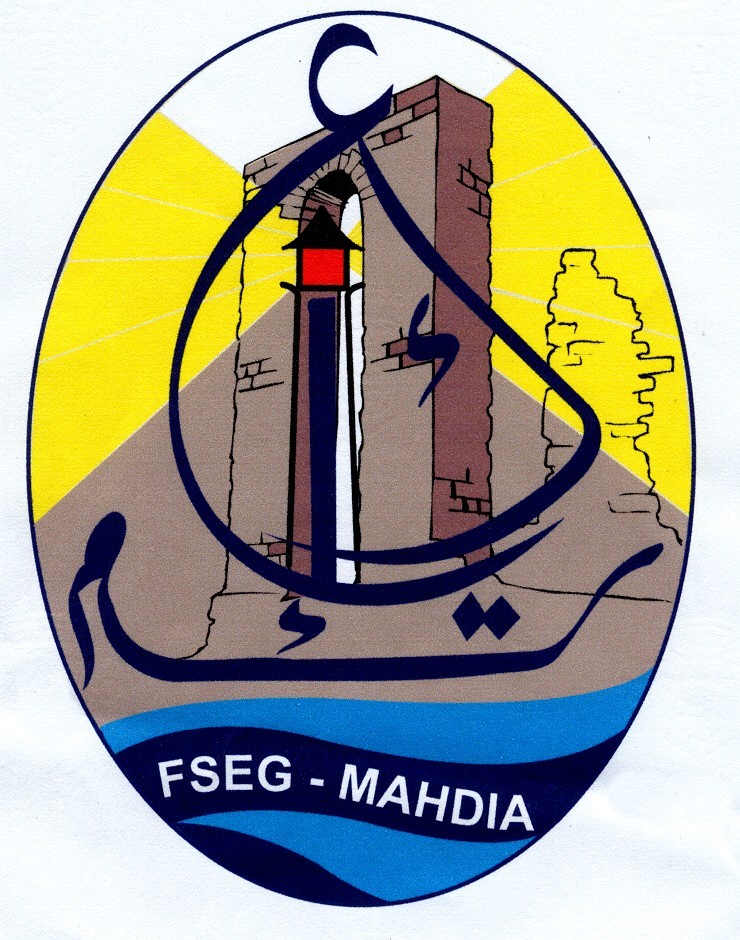     يعلم عميد كلّية العلوم الاقتصاديّة والتصرّف بالمهديّة كافة الطلبة الواردة أسماؤهم بالقائمات المصاحبة أنهم مطالبون باستكمال إجراءات الترسيم في الآجال: -الترسيم عن بعد : بداية من15 سبتمبر2016 الى أجل أقصاه 22سبتمبر 2017 -الترسيم البيداغوجي : بداية من15 سبتمبر الى أجل أقصاه 22 سبتمبر 2017 بتوفير الوثائق التالية :              *وصل دفع معاليم الترسيم              * 03 صور شمسية +نسخة من بطاقة التعريف الوطنية             * بطاقة الارشادات +النظام الداخلي             * الملف الصحيملاحظة : كل مخالف لهذا الاجراء يعتبر متخليا و يقع شطب اسمه أليا من قائمة المقبولين.                                                                                   العميــــــــدالأستاذ عبد الجليل فرحات